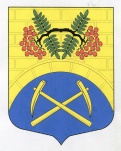 АДМИНИСТРАЦИЯ МУНИЦИПАЛЬНОГО ОБРАЗОВАНИЯ ПУТИЛОВСКОЕ СЕЛЬСКОЕ ПОСЕЛЕНИЕ КИРОВСКОГО МУНИЦИПАЛЬНОГО РАЙОНА ЛЕНИНГРАДСКОЙ ОБЛАСТИП О С Т А Н О В Л Е Н И Е   от 25 декабря 2019 года  № 301О внесении изменений в  «Программу комплексного развития систем коммунальной инфраструктуры муниципального образования Путиловское сельское поселение Кировского муниципального района Ленинградской области на период 2018- 2035 годы»Внести в постановление   администрации МО Путиловское сельское поселение от 28.11.2017 № 297 «Об утверждении муниципальной программы «Программа комплексного развития систем коммунальной инфраструктуры МО Путиловское сельское поселение на 2018-2035 годы» следующие изменения:1. в Паспорте программы:- в графе «Объемы и источники финансирования»:а) цифры «8 991,07» заменить цифрами «8 741,11»;б) цифры «158 975,53» заменить цифрами «157 045,23»;в) цифры «167 966,6» заменить цифрами «165786,34».2. в разделе 8 «Ресурсное обеспечение Программы»  таблицу «Объем финансирования Программы по годам» изложить в новой редакции.3. Приложение 1 «Перечень объектов, включенных в Программу комплексного развития систем коммунальной инфраструктуры МО Путиловское сельское поселение на 2018 – 2035 годы» изложить в новой редакции.     2. Настоящее постановление подлежит опубликованию  на Интернет-сайте МО Путиловское сельское поселение.         3. Контроль за исполнением оставляю за собой. Заместитель главы администрации                                               Т.Н. ИванцоваРазослано: дело, СЭФиО,оф.сайтПРИЛОЖЕНИЕ № 1к Программе комплексного развитиясистем коммунальной инфраструктурыМО Путиловское сельское поселение на 2018-2035 годыПеречень объектов, включенных в Программу комплексного развития систем коммунальной инфраструктуры МО Путиловское сельское поселениена 2018 – 2035 годыОбъем финансирования Программы по годам:№ п/пНаименование объектаСрок реализацииСумма  тыс. руб.Источник финансированияПримечание1Реконструкция канализационных очистных сооружений с.Путилово2018 г.6 220,0130 896,0Местный бюджет  Областной бюджет2Реконструкция канализационных очистных сооружений с.Путилово2019 г.1 161,914 508,11Местный бюджет  Областной бюджет3Ремонт теплотрассы от котельной до ТК по ул.Игнашкиных, с.Путилово2019 г.707,96 371,42Местный бюджет  Областной бюджет4Ремонт теплотрассы от ТК-8 до д.№7 по ул.Дорофеева в с.Путилово2020 г.651,315 269,7Местный бюджет и Областной бюджетИсточник финансированияИтого2018тыс.руб.2019тыс.руб.2020тыс.руб.Бюджет МО Путиловское сельское поселение8 741,116 220,01 869,8651,31Бюджет Ленинградской области157 045,23130 896,020 879,535 269,7Всего:165 786,34137 116,022 749,33   5 921,01